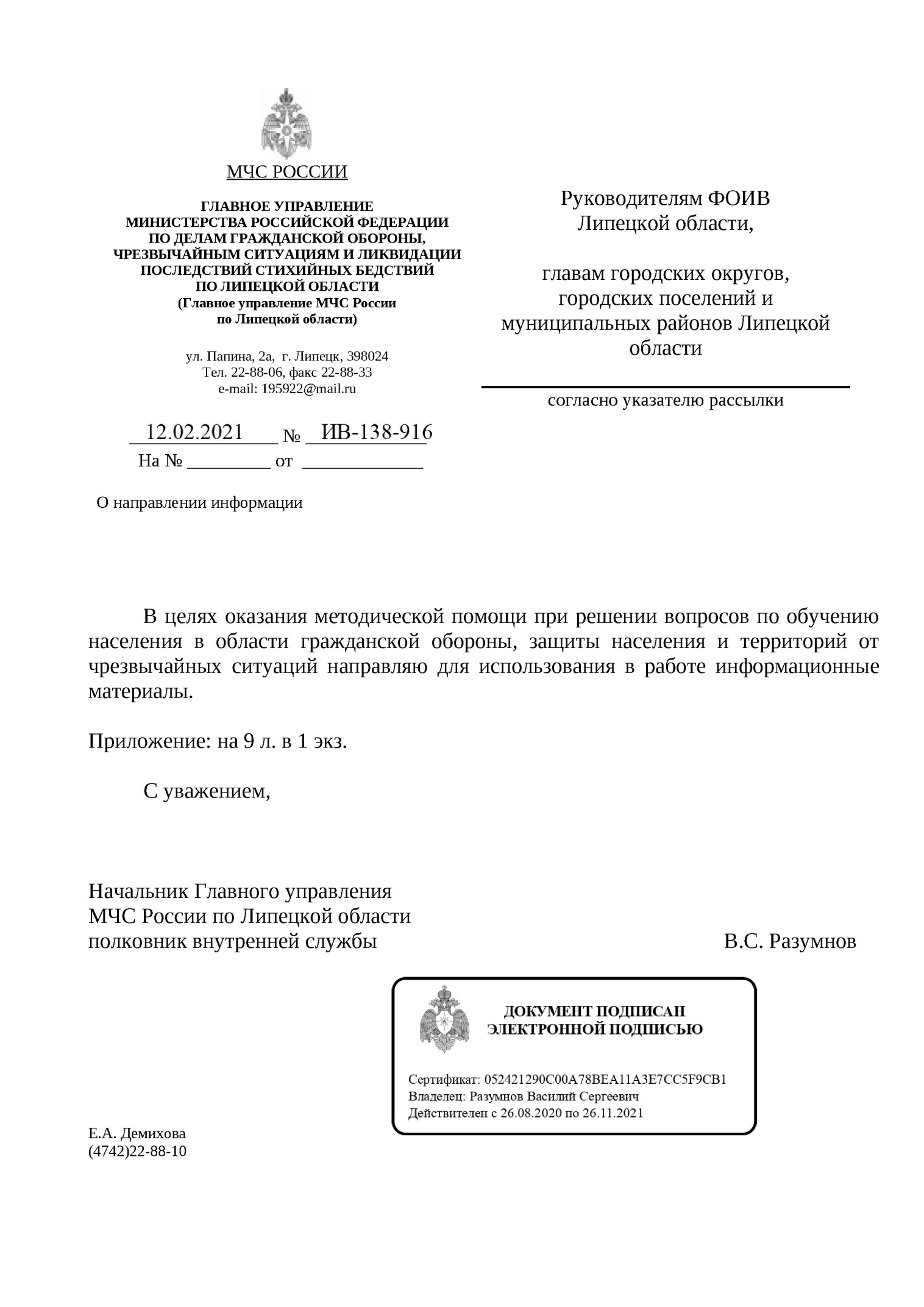 ПриложениеРазъяснения по Положению о подготовке граждан Российской Федерации, иностранных граждан и лиц без гражданства в области защиты от чрезвычайных ситуаций природного и техногенного характера, утвержденному постановлением Правительства Российской Федерации 
от 18 сентября 2020 г. № 1485Проведение инструктажа по защите от чрезвычайных ситуацийПоложением о подготовке граждан Российской Федерации, иностранных граждан и лиц без гражданства в области защиты от чрезвычайных ситуаций природного и техногенного характера (далее – Положение), утвержденным постановлением Правительства Российской Федерации от 18 сентября 2020 г. 
№ 1485, действующей редакцией Положения о подготовке населения в области гражданской обороны, утвержденного постановлением Правительства Российской Федерации от 2 ноября 2000 г. № 841, а также с учетом писем 
МЧС России от 27.02.2020 № 11-7-605 «О примерном порядке реализации вводного инструктажа по гражданской обороне» и от 27.10.2020 № ИВ-11-85 
«О примерном порядке реализации инструктажа по действиям в чрезвычайных ситуациях», рекомендуется совмещать вводный инструктаж по гражданской обороне с инструктажем по действиям в чрезвычайных ситуациях, проводимым при приеме на работу. Также допустимо проведение инструктажей по единой программе.Вместе с тем в случае ведения единого журнала учета, целесообразно сбор росписей инструктора и инструктируемых лиц оформлять по каждому виду инструктажа раздельно:вводный инструктаж по гражданской обороне;инструктаж по действиям в чрезвычайных ситуациях при приеме на работу, проводимый в течение первого месяца работы;инструктаж по действиям в чрезвычайных ситуациях, проводимый не реже одного раза в год.Как понимать формулировку «находящихся в ведении»Формулировка «находящихся в ведении», данная в абзаце 4 пункта 
6 Положения о подготовке граждан Российской Федерации, иностранных граждан и лиц без гражданства в области защиты от чрезвычайных ситуаций природного и техногенного характера, утвержденного постановлением Правительства Российской Федерации от 18.08.2020 № 1485, означает, что деятельность организаций, осуществляющих образовательную деятельность по дополнительным профессиональным программам, координируют федеральные органы исполнительной власти Российской Федерации по подчиненности.К примеру, организациям, осуществляющим образовательную деятельность по дополнительным профессиональным программам в области защиты от чрезвычайных ситуаций и находящимся в ведении Минтруда России или Ростехнадзора России, разрешается осуществлять подготовку уполномоченных работников.Реализуется ли в новом Положении форма подготовки «курсовое обучение»Форма подготовки «курсовое обучение» для подготовки населения в области защиты от чрезвычайных ситуаций в постановлении Правительства Российской Федерации от 18.08.2020 № 1485 «О подготовке граждан Российской Федерации, иностранных граждан и лиц без гражданства в области защиты от чрезвычайных ситуаций природного и техногенного характера» не реализуется.К каким организациям относится понятие «в полномочия которых входит решение вопросов по защите населения и территорий от чрезвычайных ситуаций, в том числе по обеспечению безопасности людей на водных объектах»В соответствии с абзацем 1 статьи 4 Федерального закона от 21 декабря 2004 г. № 68-ФЗ «О защите населения и территорий от чрезвычайных ситуаций природного и техногенного характера» Единая государственная система предупреждения и ликвидации чрезвычайных ситуаций объединяет органы управления, силы и средства федеральных органов исполнительной власти, органов исполнительной власти субъектов Российской Федерации, органов местного самоуправления, организаций, в полномочия которых входит решение вопросов по защите населения и территорий от чрезвычайных ситуаций, в том числе по обеспечению безопасности людей на водных объектах. Соответственно, к организациям, в полномочия которых входит решение вопросов по защите населения и территорий от чрезвычайных ситуаций, в том числе по обеспечению безопасности людей на водных объектах, относятся только организации, перечисленные в приложении к Положению о Единой государственной системе предупреждения и ликвидации чрезвычайных ситуаций, утвержденному постановлением Правительства Российской Федерации от 
30 декабря 2003 г. № 794 «О Единой государственной системе предупреждения и ликвидации чрезвычайных ситуаций», в перечне сил и средств постоянной готовности федерального уровня Единой государственной системы предупреждения и ликвидации чрезвычайных ситуаций утверждённого постановлением Правительства Российской Федерации от 8 ноября 2013 г. 
№ 1007 «О силах и средствах единой государственной системы предупреждения и ликвидации чрезвычайных ситуаций», а также организации, включенные в состав сил и средств функциональных и территориальных подсистем Единой государственной системы предупреждения и ликвидации чрезвычайных ситуаций.Где обязаны проходить подготовку в области защиты от ЧС уполномоченные работникиВ соответствии с пунктом 6 Положения с 01.01.2021 уполномоченные работники обязаны проходить дополнительное профессиональное образование по программам повышения квалификации в области защиты от чрезвычайных ситуаций только в организациях, находящихся в ведении Министерства Российской Федерации по делам гражданской обороны, чрезвычайным ситуациям и ликвидации последствий стихийных бедствий, других федеральных органов исполнительной власти, в учебно-методических центрах по гражданской обороне и чрезвычайным ситуациям субъектов Российской Федерации, а также на курсах гражданской обороны муниципальных образований.Будет ли издан приказ МЧС России взамен отмененного приказа 
МЧС России от 28.01.2020 № 50Положением не возложены дополнительные полномочия на МЧС России в части регулирования установления перечня уполномоченных работников, проходящих подготовку в области защиты от ЧС. Разъяснения по изменениям нормативных правовых актов, утверждающих Перечень должностных лиц, проходящих обучение соответственно по дополнительным профессиональным программам и программам курсового обучения в области гражданской обороны в организациях, осуществляющих образовательную деятельность по дополнительным профессиональным программам в области гражданской обороны, находящихся в ведении Министерства Российской Федерации по делам гражданской обороны, чрезвычайным ситуациям и ликвидации последствий стихийных бедствий, других федеральных органов исполнительной власти, в других организациях, осуществляющих образовательную деятельность по дополнительным профессиональным программам в области гражданской обороны, в том числе в учебно-методических центрах, а также на курсах гражданской обороныПеречень должностных лиц, проходящих обучение соответственно по дополнительным профессиональным программам и программам курсового обучения в области гражданской обороны в организациях, осуществляющих образовательную деятельность по дополнительным профессиональным программам в области гражданской обороны, находящихся в ведении Министерства Российской Федерации по делам гражданской обороны, чрезвычайным ситуациям и ликвидации последствий стихийных бедствий, других федеральных органов исполнительной власти, в других организациях, осуществляющих образовательную деятельность по дополнительным профессиональным программам в области гражданской обороны, в том числе в учебно-методических центрах, а также на курсах гражданской обороны (далее – Перечень лиц) в настоящее время утвержден приказом МЧС России от 24.04.2020 № 262, зарегистрирован в Минюсте России 03.06.2020 № 58566 (далее – приказ МЧС России № 262).До утверждения приказа МЧС России № 262 действовал одноименный приказ МЧС России от 13.11.2006 № 646, который утратил силу в связи с изданием приказа МЧС России от 16.06.2020 № 428.Перечень лиц приведен в соответствие требованиям: федеральных законов от 12 февраля 1998 г. № 28-ФЗ «О гражданской обороне» (далее – федеральный закон № 28-ФЗ), от 29 декабря 2012 г. № 273-ФЗ «Об образовании в Российской Федерации», Положения о гражданской обороне в Российской Федерации, утвержденного постановлением Правительства Российской Федерации от 26 ноября 2007 г. № 804, Положения об организации подготовки населения в области гражданской обороны, утвержденного постановлением Правительства Российской Федерации от 2 ноября 2000 г. № 841.В новой редакции федерального закона № 28-ФЗ в состав органов управления гражданской обороной (далее – ГО) включены должностные лица местного самоуправления, возглавляющие местные администрации (исполнительно-распорядительные органы муниципальных образований), что потребовало внесения изменений в наименования категорий обучаемых, указанных в Перечне лиц. В соответствии с 273-ФЗ «Об образовании в Российской Федерации» необходимо произвести корректировку термина «образовательное учреждение», заменив его на термин «образовательная организация». В данном законе определены также типы образовательных организаций, что потребовало уточнения типов образовательных организаций, участвующих в обучении работников ГО по дополнительным профессиональным программам. В соответствии с п. 20 Положения о гражданской обороне в Российской Федерации, утвержденного постановлением Правительства Российской Федерации от 26 ноября 2007 г. № 804, изменено наименование комиссии по вопросам повышения устойчивости функционирования объектов экономики.В соответствии с  постановлениями Правительства Российской Федерации от 9 апреля 2015 г. № 332 «О внесении изменений в некоторые акты                                    Правительства Российской Федерации и признании утратившими силу                                отдельных положений некоторых актов Правительства Российской Федерации», от 19 апреля 2017 г. № 470  «О внесении изменений в постановление Правительства Российской Федерации от 2 ноября 2000 г. № 841» и от 30 сентября 2019 г. № 1274 «О внесении изменений в некоторые акты Правительства Российской Федерации» в Положение об организации подготовки населения в области гражданской обороны введено понятие «курсовое обучение в области гражданской обороны», а также изменено название перечня должностных лиц, проходящих обучение в области гражданской обороны.Все вышеперечисленные изменения, внесенные в нормативное правовые акты, учтены в Перечне лиц.Изменением в перечне лиц, вызвавшим наибольший интерес, стало упразднение категории обучаемых «руководители занятий в организациях», которая содержалась в перечне, утвержденном приказом МЧС России от 13.11.2006 № 646, который был признан Минюстом России не нуждающимся в государственной регистрации и по сути не являлся нормативным правовым актом.При разработке проекта приказа МЧС России № 262 Перечень лиц неоднократно проходил проверку на соответствие требованиям нормативных правовых актов, в ходе которой выяснилось, что термина и понятия категории «руководитель занятий по ГО» в правовом поле не существует.Вместе с тем в соответствии с требованиями Положения о создании (назначении) в организациях структурных подразделений (работников), уполномоченных на решение задач в области гражданской обороны, утвержденного постановлением Правительства Российской Федерации от 10.07.1999 № 782, создание (назначение) в организациях структурных подразделений (работников) по ГО осуществляется, в том числе в целях обеспечения подготовки работников организаций к выполнению мероприятий по защите от опасностей, возникающих при военных конфликтах или вследствие этих конфликтов, а также при возникновении чрезвычайных ситуаций природного и техногенного характера (далее – ЧС).В рамках методического руководства при решении вопросов по обучению населения в области ГО и защиты от ЧС, в том числе работников, уполномоченных на решение задач в области ГО, МЧС России утверждены Примерная дополнительная профессиональная программа повышения квалификации руководителей и работников гражданской обороны, органов управления единой государственной системы предупреждения и ликвидации чрезвычайных ситуаций и отдельных категорий лиц, осуществляющих подготовку по программам обучения в области гражданской обороны и защиты населения от чрезвычайных ситуаций, от 30.10.2020 № 2-4-71-11-10, а также Примерная программа курсового обучения руководителей и работников гражданской обороны, руководителей формирований и служб, а также отдельных категорий лиц, осуществляющих подготовку в области ГО и защиты от ЧС, от 20.11.2020 № 2-4-71-29-11.Таким образом, в целях сохранения института лиц, осуществляющих в организациях функцию по подготовке работников организации в области ГО и защиты от ЧС, предлагается назначать данных сотрудников распорядительным актом руководителя организации как работников, уполномоченных на решение задач в области гражданской обороны по совместительству, в соответствии приказом МЧС России от 23.05.2017 № 230 «Об утверждении Положения об уполномоченных на решение задач в области гражданской обороны структурных подразделениях (работниках) организаций» (Зарегистрировано в Минюсте России 29.06.2017 № 47253). Пояснения к Примерной дополнительной профессиональной программе повышения квалификации руководителей и работников гражданской обороны, органов управления единой государственной системы предупреждения и ликвидации чрезвычайных ситуаций и отдельных категорий лиц, осуществляющих подготовку по программам обучения в области гражданской обороны и защиты от чрезвычайных ситуаций,от 30.10.2020 № 2-4-71-11-10Примерная дополнительная профессиональная программа повышения квалификации руководителей и работников гражданской обороны, органов управления единой государственной системы предупреждения и ликвидации чрезвычайных ситуаций и отдельных категорий лиц, осуществляющих подготовку по программам обучения в области гражданской обороны и защиты от чрезвычайных ситуаций», от 30.10.2020 № 2-4-71-11-10 (далее – Примерная программа) разработана на основании Положения о МЧС России, утвержденного Указом Президента Российской Федерации от 11.07.2004 
№ 868, в рамках осуществления функции МЧС России по методическому руководству при решении вопросов по обучению населения в области гражданской обороны (далее – ГО), защиты населения и территорий от чрезвычайных ситуаций (далее – ЧС), а также в соответствии с подпунктом «д» пункта 5 Положения о подготовке населения в области гражданской обороны, утвержденного постановлением Правительства Российской Федерации от 2 ноября 2000 г. № 841, с учетом Положения о подготовке граждан Российской Федерации, иностранных граждан и лиц без гражданства в области защиты от чрезвычайных ситуаций природного и техногенного характера, утвержденного постановлением Правительства Российской Федерации от 18.09.2020 № 1485.Примерная программа разработана в целях актуализации содержания дополнительного профессионального образования, предусмотренного для перечня категорий должностных лиц, выполняющих функции в области гражданской обороны и защиты населения от чрезвычайных ситуаций, утверждённых приказами МЧС России от 24.04.2020 № 262 «Об утверждении перечня должностных лиц, проходящих обучение соответственно по дополнительным профессиональным программам и программам курсового обучения в области гражданской обороны в организациях, осуществляющих образовательную деятельность по дополнительным профессиональным программам в области гражданской обороны, находящихся в ведении Министерства Российской Федерации по делам гражданской обороны, чрезвычайным ситуациям и ликвидации последствий стихийных бедствий, других федеральных органов исполнительной власти, в других организациях, осуществляющих образовательную деятельность по дополнительным профессиональным программам в области гражданской обороны, в том числе в учебно-методических центрах, а также на курсах гражданской обороны» (зарегистрирован Министерством юстиции Российской Федерации 3 июня 2020 г., регистрационный № 58566).Примерная программа разработана взамен Примерной программы обучения должностных лиц и специалистов ГО и РСЧС в учебно-методических центрах по гражданской обороне и чрезвычайным ситуациям субъектов Российской Федерации и на курсах гражданской обороны муниципальных образований, которая была отменена в соответствии с исх. от 19.05.2020 № 43-4562-11.Примерная программа предназначена для организаций, осуществляющих образовательную деятельность по дополнительным профессиональным программам в области гражданской обороны и защиты от чрезвычайных ситуаций, для разработки и утверждения на основании ее содержания рабочих программ повышения квалификации категорий обучаемых работников органов управления ГО и РСЧС, а также отдельных категорий лиц, организаций, осуществляющих подготовку по программам обучения в области гражданской обороны и защиты от чрезвычайных ситуаций, безопасности жизнедеятельности. Примерная программа содержит планируемые результаты, учебно-тематический план повышения квалификации, содержание тем занятий и является методической основой для подготовки отдельных категорий населения, осуществляющих трудовые функции в области гражданской обороны и защиты от чрезвычайных ситуаций, а также предлагает минимальный рекомендуемый объем учебных часов на освоение программы обучения для каждой группы обучаемых.Руководителям организаций, осуществляющих образовательную деятельность, при разработке программы повышения квалификации соответствующей категории обучаемых рекомендуется учитывать конкретные обязанности в области ГО и защиты от ЧС, возложенные на них.Группы обучаемых в области ГО и защиты от ЧС:1-я группа «Руководители» включает: руководителей органов государственной власти, органов местного самоуправления и организаций; 2-я группа «Координационные органы РСЧС» включает:председателей и членов Правительственной комиссии по предупреждению и ликвидации чрезвычайных ситуаций и обеспечению пожарной безопасности (далее – КЧС и ОПБ), федеральных органов исполнительной власти (далее – ФОИВ), государственных корпораций, субъектов Российской Федерации, муниципальных образований и организаций, в полномочия которых входит решение вопросов по защите населения и территорий от ЧС (далее – ЗНТЧС), в том числе по обеспечению безопасности людей на водных объектах;3-я группа «Органы повседневного управления РСЧС» включает руководителей и работников, в функциональные обязанности которых входит деятельность в области ЗНТЧС:на федеральном уровне:Главного управления «Национальный центр управления в кризисных ситуациях» МЧС России;организаций (подразделений), обеспечивающих деятельность ФОИВ и государственных корпораций в области ЗНТЧС, управления силами и средствами, предназначенными и привлекаемыми для предупреждения и ликвидации ЧС, осуществления обмена информацией и оповещения населения о ЧС; на межрегиональном уровне:центров управления в кризисных ситуациях (далее – ЦУКС) 
ГУ МЧС России, осуществляющих обеспечение координации деятельности органов повседневного управления РСЧС, в том числе управление силами и средствами МЧС России в пределах соответствующего федерального округа; организаций (подразделений) территориальных органов ФОИВ межрегионального уровня, обеспечивающих деятельность этих органов в области ЗНТЧС, управления силами и средствами, предназначенными и привлекаемыми для предупреждения и ликвидации ЧС, осуществления обмена информацией и оповещения населения о ЧС на межрегиональном уровне;на региональном уровне:ЦУКС ГУ МЧС России;организаций (подразделений) территориальных органов ФОИВ по субъектам Российской Федерации, обеспечивающих деятельность этих органов в области ЗНТЧС, управление силами и средствами, предназначенными и привлекаемыми для предупреждения и ликвидации ЧС, осуществления обмена информацией и оповещения населения о ЧС;организаций (подразделений) органов исполнительной власти 
(далее – ОИВ) субъектов Российской Федерации, обеспечивающих деятельность этих органов в области ЗНТЧС, управление силами и средствами, предназначенными и привлекаемыми для предупреждения и ликвидации ЧС, осуществления обмена информацией и оповещения населения о ЧС;на муниципальном уровне:единых дежурно-диспетчерских служб муниципальных образований, подведомственных органам местного самоуправления, дежурно-диспетчерских служб экстренных оперативных служб, а также других организаций (подразделений), обеспечивающих деятельность ОМСУ в области ЗНТЧС, управление силами и средствами, предназначенными и привлекаемыми для предупреждения и ликвидации ЧС, осуществления обмена информацией и оповещения населения о ЧС;на объектовом уровне:органов повседневного управления РСЧС организаций, обеспечивающих их деятельность в области ЗНТЧС, управление силами и средствами, предназначенными и привлекаемыми для предупреждения и ликвидации ЧС, осуществления обмена информацией и оповещения населения о ЧС;4-я группа «Постоянно действующие органы управления РСЧС» включает руководителей и работников, в функциональные обязанности которых входит деятельность в области ЗНТЧС: структурных подразделений центрального аппарата МЧС России и территориальных органов МЧС России;подразделений ФОИВ и государственных корпораций, образованных для решения задач в области ЗНТЧС;органов, специально уполномоченных на решение задач ЗНТЧС, создаваемых при ОМСУ;структурных подразделений организаций, специально уполномоченных на решение задач в области ЗНТЧС;5-я группа «Работники гражданской обороны» включает работников ФОИВ, органов государственной власти субъектов Российской Федерации, ОМСУ и организаций, включенных в состав:структурных подразделений, уполномоченных на решение задач в области ГО (далее – уполномоченные по ГО);эвакуационных и эвакоприемных комиссий;комиссий по вопросам повышения устойчивости функционирования;6-я группа «Должностные лица, уполномоченные по ЗНТЧС» включает руководителей (работников) подразделений, образованных органами власти и организациями, не включенными в состав РСЧС, для решения задач в области ЗНТЧС;7-я группа «Руководители формирований и служб» включает работников ФОИВ, ОГВ субъектов Российской Федерации, ОМСУ и организаций, назначенных руководителями (их заместителями) нештатных формирований по обеспечению выполнения мероприятий по гражданской обороне (далее – НФГО), нештатных аварийно-спасательных формирований (далее – НАСФ) и спасательных служб;8-я группа «Должностные лица, осуществляющие обучение в области ГО и защиты от ЧС» включает: руководителей учебно-методических центров по ГО и ЧС субъектов Российской Федерации (далее – УМЦ ГОЧС) и курсов ГО муниципальных образований (далее – курсы ГО), а также организаций, осуществляющих образовательную деятельность по дополнительным профессиональным программам в области ГО и защиты от ЧС (далее – ОО ДПО ГОЧС);педагогических работников и инструкторов ГО УМЦ ГОЧС и курсов ГО, а также ОО ДПО ГОЧС;преподавателей предмета «Основы безопасности жизнедеятельности» и дисциплины «Безопасность жизнедеятельности» организаций, осуществляющих образовательную деятельность по основным общеобразовательным программам (кроме образовательных программ дошкольного образования), образовательным программам среднего профессионального образования и образовательным программам высшего образования.В случае совмещения функции руководителей и председателей КЧС и ОПБ ФОИВ, государственных корпораций и организаций, в полномочия которых входит решение вопросов ЗНТЧС, рабочая программа составляется с учетом тем, обязательных к изучению руководителями и председателями КЧС и ОПБ.В случае совмещения функции уполномоченного по ГО (ЧС), члена эвакооргана, члена комиссии ПУФ одним лицом, рабочая программа составляется с учетом тем, рекомендованных к изучению группам уполномоченных по ГО (ЧС), членов эвакоорганов, членов комиссии ПУФ.